ANNUAL PARISH MEETINGThe Annual Parish Meeting will be held on Saturday the 13th May 2017 at 11:00am in Birdham Village Hall. All residents of the Parish are welcome and encouraged to attend.AGENDAWelcome and introduction by Chairman – Cllr Laurie PocockApprove the minutes of the last Annual Parish Meeting.Chairman’s Annual Report.Matters arising from the Chairman’s ReportSurface Water Flooding and Ponds updateReport on A27 Workshop.Any other business.CloseSignature	LPocock			Date  2nd May 2017.		Cllr L Pocock		Chairman of the Parish CouncilTea and Coffee will be available from 1030am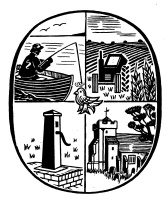 Birdham Parish Council28 Langdale Avenue, Chichester, West Sussex, PO19 8JQTel : 01243 790402  Email : clerk@birdhamparishcouncil.org.uk Website : www.birdham.org.ukChairman of the Council : Cllr Laurie PocockClerk to the Council : David J Siggs